Timesheet 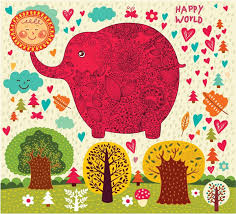 Timesheet Timesheet Name (LLC):___________________________   Name (LLC):___________________________   Name (LLC):___________________________   Month of:_____________________________Month of:_____________________________Month of:_____________________________Observation DateName of SiteLocation  (City, State)Assigned or Reliability Observation  DateSite NameExtenuating CircumstanceTotal$_________________Signature:___________________________________Signature:___________________________________Signature:___________________________________Picard Verification:___________________________________Picard Verification:___________________________________Picard Verification:___________________________________